Le nombre de bactéries est modélisé par la fonction f définie sur l’intervalle [0 ; 15] par : f(t) = 200  e 0,4tQuestion : Au bout de combien de temps un lot de steaks hachés est-il retiré de la chaîne de production ?Ce qui est attendu de vous :La première étape sera d''expliquer à l’oral ce que l'on vous demande en reformulant la question avec vos propres mots et ceci pour vérifier que vous avez bien compris l’énoncé.La deuxième étape sera de proposer, à l’oral, une méthode permettant de résoudre le problème et de répondre à la question posée. La troisième étape sera de montrer le résultat de votre travail, permettant de répondre à la question.Remarque : Il y a plusieurs méthodes pour répondre à la question posée. Vous trouverez dans la deuxième page des questions et des ressources d’aide à la résolution de ce problème.S’il le juge nécessaire, le candidat n’est pas obligé d’utiliser ces ressources et questions d’aide. Questions et ressources d’aide à la résolution :Questions : Calculer le nombre de bactéries prévisible au bout de 8h et au bout de 10h. Au bout de combien de temps, en heures, le nombre de bactéries dépasse-t-il 5000 ? 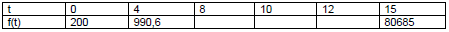 Ressource 1 : Représentation graphique de la fonction f :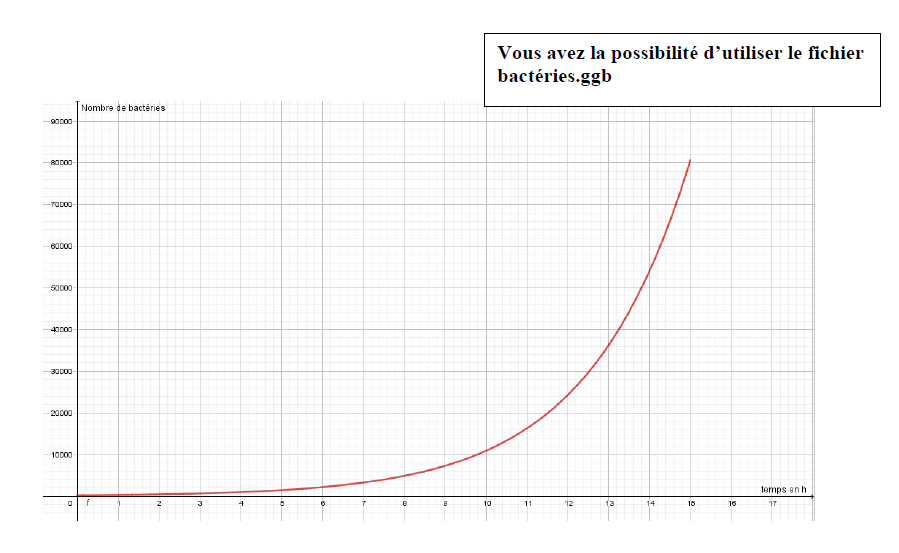 Ressource 2 : Exemple de la résolution de l’équation 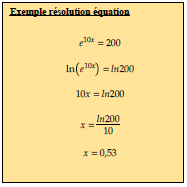 Formulaire :		 ACADEMIE  DE   POITIERSBac ProfessionnelORAL de contrôle Session :MATHEMATIQUES – SCIENCES PHYSIQUESMATHEMATIQUES – SCIENCES PHYSIQUESMATHEMATIQUES – SCIENCES PHYSIQUESDurée : Préparation 15 minutes – Interrogation 15 minutesDurée : Préparation 15 minutes – Interrogation 15 minutesDurée : Préparation 15 minutes – Interrogation 15 minutesDans une usine agroalimentaire, on observe l'évolution, au cours du temps, du nombre de bactéries présentes dans des lots de steaks hachés destinés à la congélation.Le lot est retiré de la chaîne de production dès que le nombre de bactéries dépasse 5 000 dans l'échantillon prélevé.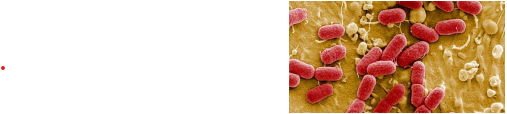 